Publicado en Ciudad de México el 26/02/2021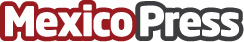 CX en un nuevo nivel: AI-ENLIGHTEN de NICE guía a los agentes en tiempo real La nueva solución NICE integra la plataforma en la nube CXone combinando la automatización robótica (NEVA) y la inteligencia artificialDatos de contacto:NICE SystemsNICE Systems5528553031Nota de prensa publicada en: https://www.mexicopress.com.mx/cx-en-un-nuevo-nivel-ai-enlighten-de-nice-guia Categorías: Nacional Telecomunicaciones Inteligencia Artificial y Robótica E-Commerce Software Dispositivos móviles http://www.mexicopress.com.mx